Learning Goals: I will be able to measure wavelength on a transverse wave.I will be able to explain how amplitude is not related to frequency or wavelength.I will be able to explain how frequency and wavelength are inversely related.Set UpClick on the Wave On A String Link. (HTML5)Set the top controls to Pulse and Fixed End.On the bottom menu:Move the Damping slider to NoneKeep the Tension at HighCheck mark Rulers, and move the rulers to look like the image below.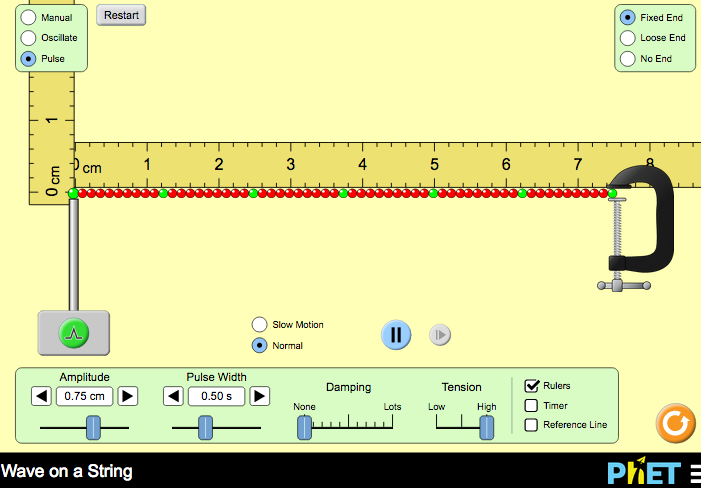 The green button will send a single pulse: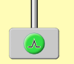 First Activity: AmplitudeHit the green button once to generate a pulse. What happens to the pulse when it reaches the fixed end?	To stop the wave but keep all settings the same, click Restart. 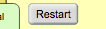 Which slider will adjust the starting height of the wave?	What is the maximum height possible?	Which slider makes the height of the wave decrease as it travels?	Second Activity: Wavelength and AmplitudeSet your controls to  and .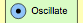 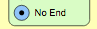 Select Slow Motion 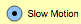 Set amplitude at 0.50 cm and frequency at 1.00 Hz.Use the pause button to stop the wave for easier measurement.Move the horizontal ruler to measure the wavelength. Remember: Crest to Crest or Trough to Trough. Such as in the image below.Each tiny mark on the ruler equates to 0.2 cmWavelength #1 = _________ cm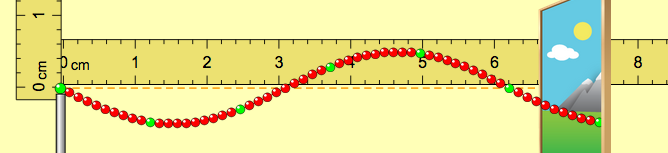 Double the amplitude so it is now at 1.00 cm, but keep the frequency at 1.00 Hz.Restart the wave. Play the oscillation, then pause it. Move the horizontal ruler to measure the wavelength. Wavelength #2 = _____cmHow does the wavelength #1 compare to wavelength #2? 	Did changing the amplitude affect the wavelength?	Third Activity: Wavelength and FrequencySet your controls to  and  and  Keep amplitude at 1.00 cm and change the frequency to 1.50 Hz.Use the pause button to stop the wave for easier measurement.Move the horizontal ruler to measure the wavelength. Wavelength #3 = _____cmSet the frequency so it is now at 2.00 Hz, but keep the amplitude at 1.00 cm.Restart the wave. Play the oscillation, then pause it. Move the horizontal ruler to measure the wavelength. Wavelength #4 = _____cmSet the frequency so it is now at 3.00 Hz. Keep the amplitude at 1.00 cm.Restart the wave. Play the oscillation, then pause it. Move the horizontal ruler to measure the wavelength. Wavelength #5 = _____cmSummarize your data in the chart below.Why did the summary chart not include any information about the amplitude?Did changing the frequency affect the wavelength?	As the frequency increased, what happened to the wavelength?	What happens to the wavelength of a wave if the frequency is doubled?What happens to the wavelength of a wave if the frequency is tripled?Data #FREQUENCY (Hz)WAVELENGTH (cm)#11.00 Hz#21.00 Hz#31.50 Hz#42.00 Hz#53.00 Hz